Team Torryburn 2021 Newsletter – 02.03.21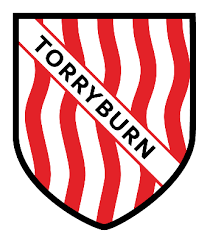 Our Values: Kindness ~ Honesty ~ HardworkingOur Aims: to be Ready ~ Respectful ~SafeDear Parent/Carer, We hope that this newsletter finds all of our families safe and well. We have been so impressed at how well our learners in nursery and Primary 1-3 have settled back into school and nursery. P4-7 will return to school on Monday 15th March – we can’t wait to all be back together. We know the longer learning at home goes on the harder it seems to get but we ask you all to hang in there and remember the amazing job you have all done so far – we really do appreciate all of your efforts in supporting the learning at home during this period. Please keep encouraging and supporting your child(ren) to register daily on Seesaw, complete their tasks and most importantly upload and submit their finished work so that their teachers can see it. Hang in there everyone – less than two weeks to go! SeesawWith Nursery and P1-3 back in school we would encourage you to still keep accessing Seesaw as we will continue to share information and resources here for your children to support their learning. World Book Day – Thu 4 March We will be having a book themed day in school for Nursery – P3 and also for P4-7 online. We want to promote a love of reading and books. This week our weekly Torryburn Together Time will focus on the theme of reading. Mrs McCallum has also created an amazing “Virtual Library” which will be shared on Seesaw – please click on this to access a range of super books online. Red Nose Day – Fri 19 March Pupils will be able to come to school dressed down and with “Crazy Hair” on this day. We will have some fun activities in class. Families can donate to Red Nose Day if they wish.  Parents Evenings Parents Evenings will be during week beginning 19 April. Similar to last time, these will take place over the phone. A Forms will be sent out prior to the date to allow you to select your preferred date for your call. Educational Psychologist Service The Education Psychology service has produced some very good support resources which can be accessed by parents by clicking the link below -  www.fife.gov.uk/educationalpsychologyParent Council Meeting Our next parent council meeting will be on Tuesday 9 March at 4pm on Microsoft teams. To request the link to join the meeting please email torryburnps.enquiries@fife.gov.ukWe’re here if you need us!You can still contact us if you need us. This may be for support with learning at home or for something different. We know this is a difficult and challenging time. You can do this through – Messaging the teacher on Seesaw Phoning the school office on 01383602437 (leave a message if we don’t answer) Email the school – torryburnps.enquiries@fife.gov.uk Please stay safe and look after each other. Mr Wilson and Team Torryburn 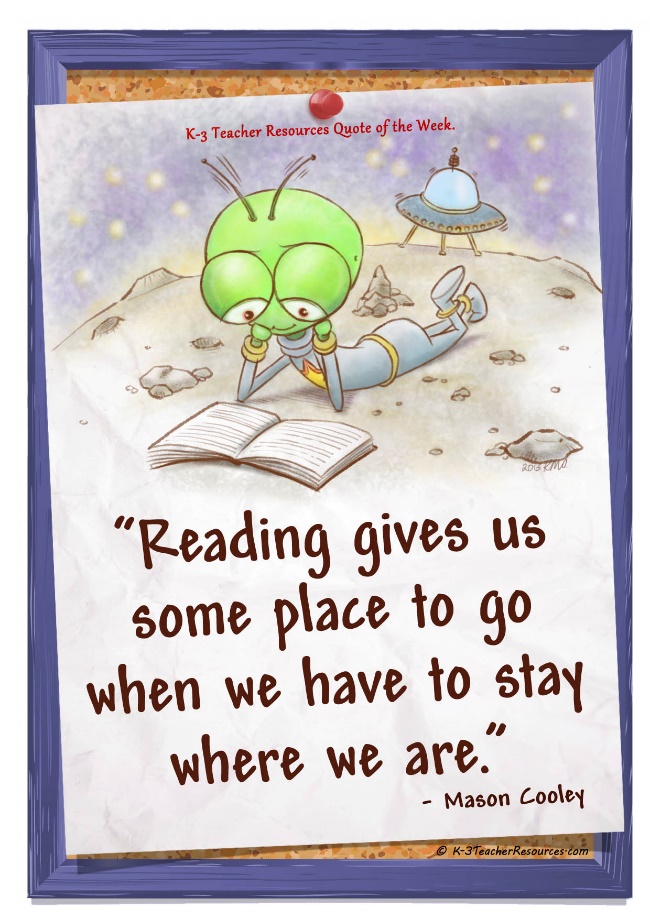 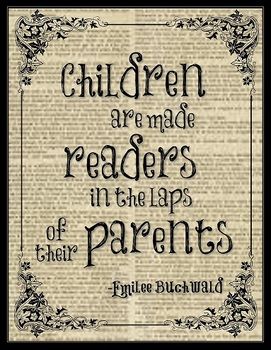 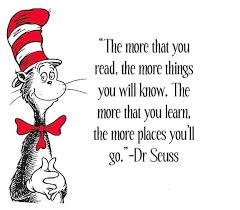 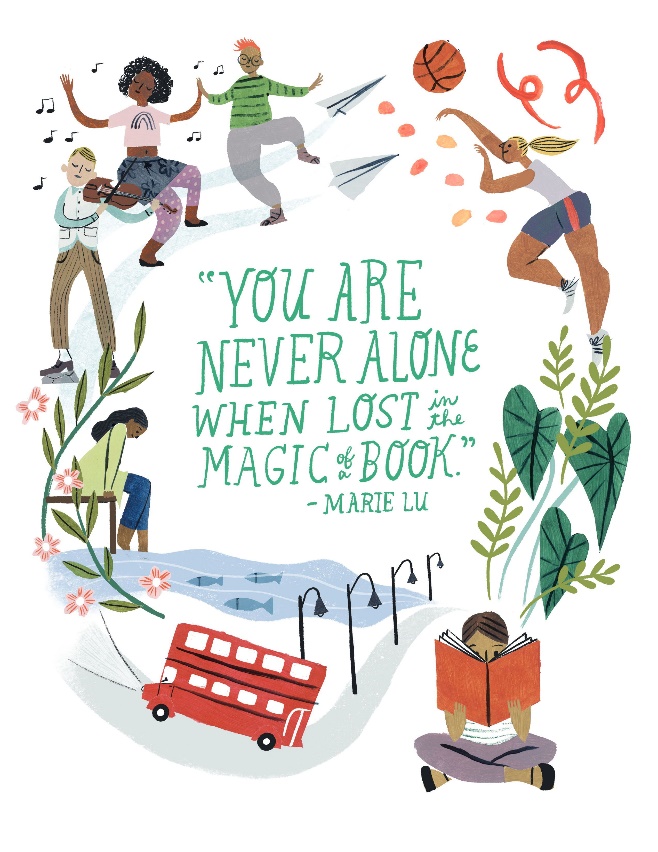 